必修1 中国特色社会主义 填空题(知识点归纳)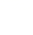 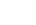 
第一课 社会主义从空想到科学、从理论到实践的发展
一、生产力与生产关系
1.生产力:人们利用和改造自然的能力。__________是衡量生产力水平的重要__________。
2.生产关系:生产过程中形成的人和人之间的关系。其中，_________________ 是基础，决定着其他两个方面。
3.二者关系
(1)生产力_________生产关系,有什么样的生产力就有什么样的生产关系与之相适应。生产关系__________于生产力。合适的生产关系__________生产力发展，不合适的生产关系__________生产力发展。
二、原始社会
1.阶段:原始社会是人类社会发展的最初阶段，也是__________阶段。2.原始社会生产关系的特点:____________________________________________________________。
3.政治制度:__________是原始人共同生活的__________ ,通过__________管理集体事务。后来形成部落和部落联明。
4.解体过程:原始社会末期，__________变成私有财产,标志着__________的确立。__________加剧，阶级产生，奴隶制国家出现。
三、奴隶社会
1.奴隶制生产关系有什么特点:奴隶主占有生产资料并_________占有奴隶;奴隶__________人身自由，在奴隶主的强制下劳动;奴隶劳动的__________产品都归奴隶主占有和支配。
2.奴隶社会的主要矛盾:______________________________之间的矛盾。
3.奴隶社会代替原始社会是历史的进步:人类进入文明时代。
四、封建社会
1.封建制生产关系的特点:地主占有____________________土地，占有农民__________劳动成果。____________________是地主阶级剥削农民的基础。__________是地主阶级剥削农民的_______方式。封建制国家显著特征:________________________________________。3.封建社会的主要矛盾:________________________________________之间的矛盾。五、资本主义社会1 .资本主义社会生产关系的特点:资本家占有一切生产资料，资本家在生产过程中占有工人创造的____________________。资本主义经济危机(1)基本特征:_________________________。(2)直接原因:生产无限扩大的趋势与劳动人民有支付能力的需求相对缩小之间的矛盾；个别企业内部生产的有组织性与整个社会生产的无政府状态之间的矛盾。(3)根本原因:__________________和________________________之间的矛盾。(4)发展趋势:资本主义社会基本矛盾尖锐化不可避免，资本主义终究要被社会主义所取代，是历史发展的必然趋势。六、科学社会主义1．思想来源:__________________________。2．历史前提:资本主义的发展和__________________的兴起。3．理论基石:________________和_______________。4．诞生标志:1848年_________________的发表。5.三次飞跃(1)从空想到科学:1848年，《共产党宣言》出版。(2)从理论到现实:1917年，俄国_______________，建立世界上第一个社会主义国家。(3)从一国到多国:二战后，社会主义在世界范围内获得大发展。第二课  只有社会主义才能救中国一、悲枪的历程——近代中国探索复兴之路1.背景:鸦片战争后，中国逐步沦为_______________________社会，陷入内忧外患的黑暗境地。2.基本国情:____________________________。3.主要矛盾:帝国主义和中华民族的矛盾；______________________________。4.历史任务:争取______________________________和实现______________________________。5.探索结论:在半殖民地半封建的近代中国，_______________道路走不通。6.转折点:_______________给中国送来了马克思列宁主义。二、胜利的征程——新民主主义革命1.五四运动:是中国旧民主主义革命走向新民主主义革命的转折点。2.中国共产党诞生:中国人民谋求民族独立、人民解放和国家富强、人民幸福的斗争就有了___________  。3.道路:以农村包围城市、______________________________、最后夺取全国胜利。4.法宝:统一战线，_______________、党的建设。5.性质:新民主主义革命是_______________领导的，_______________为基础的，人民大众的，反对帝国主义、封建主义和官僚资本主义的民主革命。6．中华人民共和国成立:彻底结束了旧中国_______________的历史，彻底结束了列强在中国的一切特权，实现了____________________________，从根本上改变了中国社会的发展方向，极大地改变了世界政治力量的对比。7．毛泽东思想:马克思列宁主义基本原理同中国革命具体_______________相结合的产物,为夺取____________________________指明了正确方向。三、最为广泛而深刻的社会变革1.过渡时期(1)时段:从____________________________到________________________基本完成。(2)总路线和总任务︰概括说来，就是_______________。2.1954年宪法:以国家根本法的形式确认了中国人民掌握国家权力的历史变革。3.进入社会主义社会:______ 年，生产资料私有制的社会主义改造取得了决定性的胜利。四、在艰辛探索中前进1．原因:社会主义基本制度确立后，如何在中国建设社会主义、如何巩固和发展社会主义，是崭新的，_______________没有现成的答案可以遵循。2 .探索:中国共产党在马克思列宁主义基本原理指导下,以苏联经验教训为_____________结合中国具体实际，艰辛探索适合中国国情的社会主义建设道路。3 .党的八大:对社会主义改造基本完成后中国社会的主要矛盾和根本任务作出了规定，为社会主义事业的发展指明了_______________。4.只有社会主义才能救中国我国社会发生的翻天覆地变化雄辩地证明:____________________________。第三课  只有中国特色社会主义才能发展中国一、改革开放的进程1.确立:1978年党的_____________________。2.性质:改革是中国的第二次革命，改革是一场解放生产力的革命，_______________。3.意义:重新确立了马克思主义的思想路线、政治路线、组织路线，实现了党和国家工作中心的战略转移，开启了______________________________新时期，实现了新中国成立以来党的历史上具有深远意义的伟大转折。4.新阶段:标志:1992年邓小平南方谈话和党的_______________明确建立社会主义巿场经济体制目标。5.新格局:党的十九大提出形成全面_______________新格局。6.改革开放的趋势:改革开放永无止境，改革开放只有_______________，没有完成时。二、改革开放的意义1.四个改变:极大地改变了中国的面貌、中华民族的面貌、中国________的面貌、中国共产党的面貌。2.三大飞跃:中华民族迎来了从站起来、富起来到____________的伟大飞跃；中国特色社会主义迎来了从创立、发展到_________的伟大飞跃;中国人民迎来了从温饱不足到___________的伟大飞跃。3．重要法宝、必由之路、关键一招:改革开放是党和人民大踏步_______________的重要法宝，是坚持和发展_______________的必由之路，是决定当代中国命运的关键一招，是决定实现“两个一百年”赶上时代奋斗目标、实现中华民族_______________的关键一招。三、中国特色社会主义理论体系1.内容:___________理论、______________重要思想、____________________________和____________________________。2.改革开放以来党的全部理论和实践的主题:坚持和发展_______________________。四、改革开放以来，我国取得一切成绩和进步的根本原因：____________________________________________________________________________________________________________________________________________1 .中国特色社会主义道路:是实现社会主义现代化、创造人民美好生活的必由之路，是实现中华民族伟大复兴的必由之路，是一条既符合中国________，又适合时代发展要求并取得巨大成功的唯一正确道路。中国特色社会主义理论体系:实现了马克思主义中国化新的飞跃。中国特色社会主义制度:是党和人民在长期实践探索中形成的科学_______________。制度优势是一个国家的_______________，制度竞争是国家间_______________。
4.中国特色社会主义文化:是激励全党全国各族人民奋勇前进的强大_______________。我们要始终高举中国特色社会主义伟大旗帜，坚定道路自信、______自信、制度自信、文化自信。

第四课  只有坚持和发展中国特色社会主义才能实现中华民族伟大复兴
一、中国特色社会主义进入新时代
1.新方位:中国特色社会主义进入了_______________。
2.新时代的意义
(1)意味着_______________迎来从站起来、富起来到强起来的伟大飞跃，迎来了实现的光明前景。
(2)意味着_______________在二十一世纪的中国焕发出强大生机活力，在世界上高高举起了中国特色社会主义的伟大旗帜。
(3)意味着中国特色社会主义道路、理论、制度、文化不断发展，拓展了发展中国家走向现代化的途径，为解决____________贡献了中国智慧和中国方案。
3.新时代我国社会主要矛盾
(1)我国社会主要矛盾已经转化为人民日益增长的____________需要和____________的发展之间的矛盾。
(2)我国仍处于并将长期处于社会主义____________阶段的基本国情没有变。
(3)党在社会主义初级阶段的________________:领导和团结全国各族人民，以经济建设为中心，坚持四项基本原则，坚持改革开放，自力更生，艰苦创业，为把我国建设成为富强民主文明和谐美丽的社会主义现代化强国而奋斗。
4.新时代坚持和发展中国特色社会主义要一以贯之
(1)坚持好和发展好中国特色社会主义，需要一代又一代中国共产党人带领人民_______奋斗。
(2)一以贯之坚持和发展_____________________，一以贯之推进党的建设新的伟大工程，一以贯之增强忧患意识、防范风险挑战。
二、实现中华民族伟大复兴的中国梦
1.中国梦的本质是____________________________
(1)人民是中国梦的____________，是中国梦的创造者和享有者。中国梦是每一个中华儿女的梦。
(3)中国将同国际社会一道，推动实现持久_________、共同繁荣的世界梦，为人类和平与发展的崇高事业作出新的更大的贡献。
2.新时代中国共产党的历史使命
(1)中国共产党人的初心和使命，就是为______________________，为________________________。(2)实现伟大梦想，必须进行伟大____________，必须深入推进____________新的伟大工程，必须推进中国特色社会主义伟大____________。其中起决定性作用的是____________新的伟大工程。
3.分两步走建成社会主义现代化强国
(1)第一个阶段，从2020年到2035年，在全面建成小康社会的基础上，再奋斗十五年，基本实现社会主义____________。第二个阶段，从2035年到本世纪中叶，在基本实现现代化的基础上，再奋斗十五年，把我国建成____________________________________的社会主义现代化强国。
(2)广大青年要坚定____________，志存高远，脚踏实地。
三、习近平新时代中国特色社会主义思想
1.习近平新时代中国特色社会主义思想，是时代的产物，是党和人民实践经验和集体智慧的结晶，实现了________________________新的飞跃。
2.习近平新时代中国特色社会主义思想的核心内容是“____________”和“____________”。
3.“十个明确”是习近平新时代中国特色社会主义思想最为核心关键的组成部分，是支撑习近平新时代中国特色社会主义思想的“四梁八柱”。
4.“十四个坚持”的基本方略是对党的治国理政重大方针、原则的最新概括，是实现“两个一百年”奋斗目标、实现中华民族伟大复兴中国梦的“路线图”和“方法论”。
5.习近平新时代中国特色社会主义思想是当代中国马克思主义、二十一世纪马克思主义，是中华文化和中国精神的时代精华，实现了马克思主义中国化新的飞跃。
6.必须高举马克思主义、中国特色社会主义伟大旗帜不动摇，必须坚持习近平新时代中国特色社会主义思想____________不动摇!
